О внесении изменений и дополнений в решение городской Думы от 03.06.2014 №325 «Об утверждении Положения о размещении нестационарных торговых объектов на территории города Барнаула»              (в ред. решения от 30.08.2019 №363)Руководствуясь Федеральным законом от 06.10.2003 №131-ФЗ «Об общих принципах организации местного самоуправления в Российской Федерации», городская Дума РЕШИЛА:1. Внести в Положение о размещении нестационарных торговых объектов на территории города Барнаула, утвержденное решением городской Думы от 03.06.2014 №325 (в ред. решения от 30.08.2019 №363), следующие изменения и дополнения:1.1. Пункт 2.1 дополнить абзацами 10 - 11 следующего содержания:«киоск или павильон с остановочным навесом (павильоном) повышенной комфортности – нестационарный торговый объект, объединенный с остановочным навесом (павильоном), оборудованным дополнительными техническими элементами для комфортного ожидания городского наземного пассажирского транспорта;товаропроизводитель – юридическое лицо или индивидуальный предприниматель, основным видом экономической деятельности                          (код по ОКВЭД) которых является производство товаров;»;1.2. Пункт 3.8 дополнить абзацем 5 следующего содержания:«Требования к местам размещения, внешнему облику и содержанию нестационарных торговых объектов, в том числе киоску или павильону                      с остановочным навесом (павильоном) повышенной комфортности, устанавливаются Правилами благоустройства территории городского округа – города Барнаула Алтайского края.»;1.3. Пункт 4.3 изложить в следующей редакции:«4.3. Схема размещения НТО разрабатывается на 5 лет и утверждается постановлением администрации города до 15 декабря года, предшествующего периоду, на который разрабатывается Схема размещения НТО. Схема размещения НТО начинает действовать с 1 января года, следующего за годом ее утверждения.»;1.4. Пункт 4.7 изложить в следующей редакции:«4.7. Результаты инвентаризации и предложения по включению                        в схему НТО не позднее 1 августа года, предшествующего периоду,                            на который разрабатывается схема размещения, направляются администрациями районов города в уполномоченный орган.4.7.1. Предложения о включении в схему размещения НТО формируются администрациями (по форме, установленной в приложении 2)  с учетом требований, изложенных в разделе 3 настоящего Положения, анализа текущего состояния инфраструктуры розничной торговли района                               и предложений юридических лиц и граждан о включении новых НТО в схему размещения.4.7.2. Для каждого НТО, предлагаемого для включения в схему размещения, администрациями районов города направляется в уполномоченный орган схема размещения НТО на топографической основе масштаба 1:500 с указанием границ смежных землепользователей по сведениям государственного кадастра недвижимости.»;1.5. Пункт 4.14 изложить в следующей редакции:«4.14. В Схему размещения НТО не чаще одного раза в полугодие могут быть внесены изменения.Администрации районов города в срок до 15 января и 15 июля календарного года для внесения изменений в схему размещения НТО проводят инвентаризацию НТО и мест их фактического размещения. Результаты инвентаризации, проведенные в соответствии с пунктами 4.5, 4.6 настоящего Положения, и предложения по внесению изменений                      в схему размещения НТО в срок до 1 февраля и 1 августа календарного года направляются администрациями районов города в уполномоченный орган.Изменения в Схему размещения НТО вносятся в порядке, предусмотренном для разработки и утверждения Схемы размещения НТО, установленном подпунктами 4.7.1, 4.7.2 пункта 4.7, пунктами 4.8 - 4.13 настоящего Положения.Внесение изменений в Схему размещения НТО осуществляется                    до 15 июня и 15 декабря календарного года и утверждается постановлением администрации города, которое вступает в силу со дня официального опубликования.»;1.6. Пункт 5.4 дополнить абзацем 6 следующего содержания:«- размещения НТО товаропроизводителями, включенными в единый реестр субъектов малого и среднего предпринимательства, в соответствии                 с муниципальными программами поддержки субъектов малого и среднего предпринимательства, утвержденными постановлениями администрации города.».2. Решение вступает в силу со дня его официального опубликования,   за исключением пункта 1.5, который вступает в силу с 01.04.2021.3. Комитету информационной политики (Андреева Е.С.) обеспечить опубликование решения в газете «Вечерний Барнаул» и официальном сетевом издании «Правовой портал администрации г.Барнаула».4. Контроль за исполнением решения возложить на комитет                                  по экономической политике и собственности (Касплер В.В.).Российская Федерация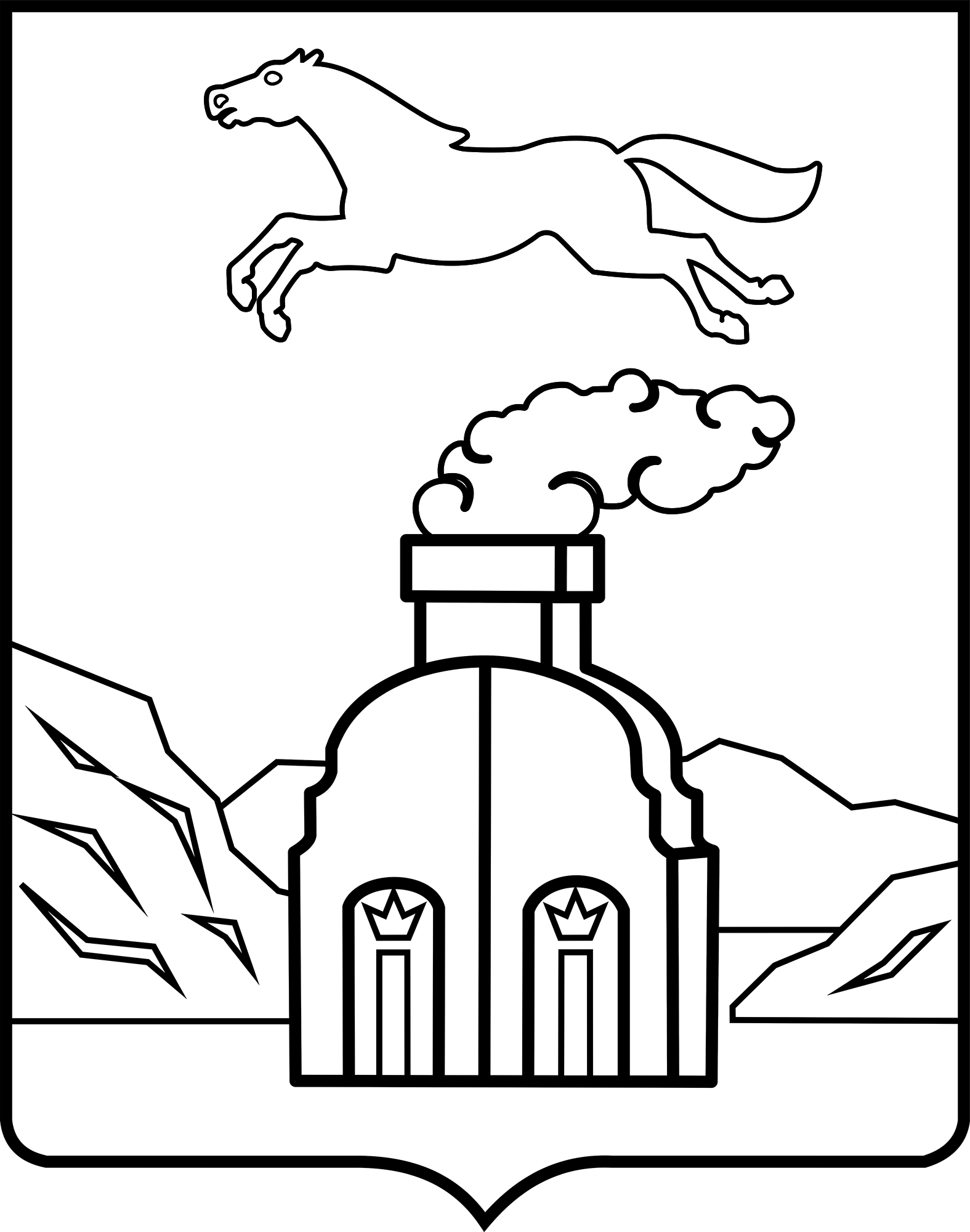 Барнаульская городская ДумаРЕШЕНИЕот	№	Председатель городской Думы                              Г.А. БуевичГлава городаВ.Г. Франк